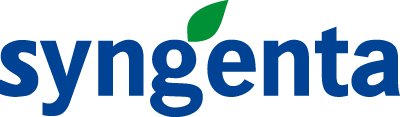 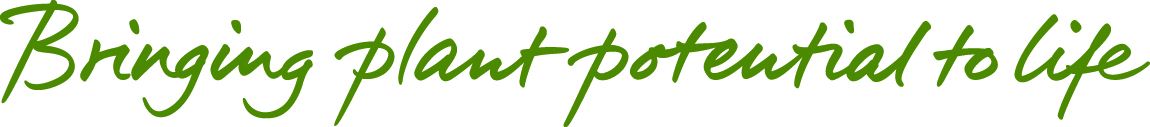 Laboratory Scientist Degree ApprenticeshipAn opportunity is available at our award-wining Huddersfield Manufacturing Centre to carry out a Laboratory Scientist Degree Apprenticeship working with a world class team within our on-site laboratories.Your role, as part of a flexible team, will be to carry out laboratory work, generating data to maintain and continuously improve the safe and efficient operation of our manufacturing processes. You will carry out chemical & environmental analysis, experimental chemistry & safety testing, using a variety of techniques and state of the art equipment. You will also analyse and interpret data, carry out problem solving, and report on your findings.During the apprenticeship you will gain experience working within different laboratory environments supporting the diverse needs of the manufacturing site. The academic element is based on distance learning in partnership with Manchester Metropolitan University.Entry criteriaTo be considered for the opportunity listed above, you will need;A minimum of 104-112 UCAS points at A2 (grades BCC ) to include A-Level Grade C in Chemistry A* - C (Level 4-6 equivalent) in Maths and English GCSE is also requiredYou must have a good technical aptitude and be a pro-active self-starter who can work as part of a team   Future DevelopmentCompletion of the apprenticeship includes successful graduation with a BSc (Hons) in Chemical Science. As part of a successful global agribusiness, we provide on-going development and career opportunities.How do I apply? 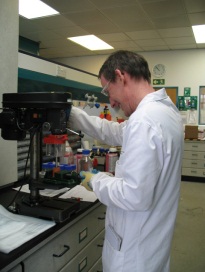 To find out more information and to apply, please visit www.syngenta.co.uk/careers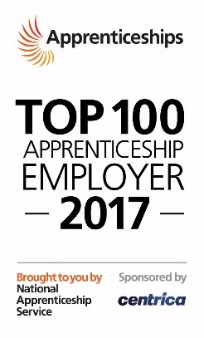 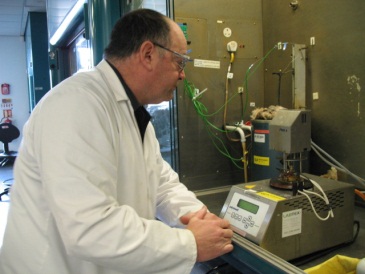 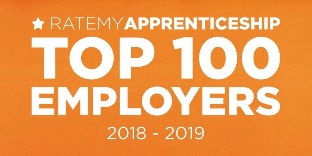 